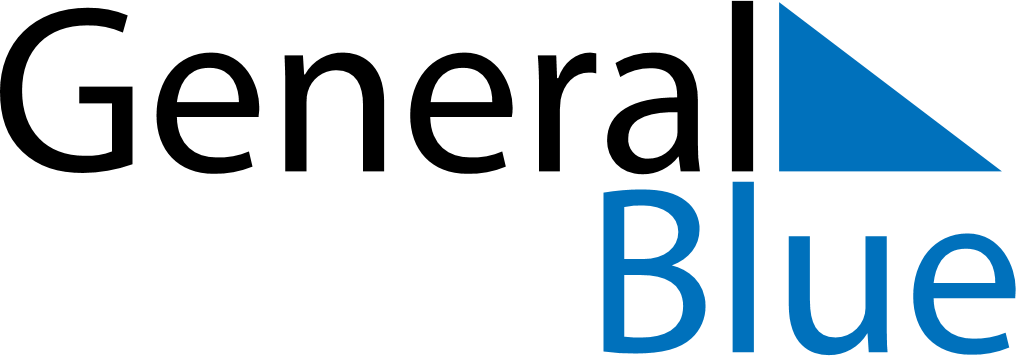 May 2021May 2021May 2021LuxembourgLuxembourgSundayMondayTuesdayWednesdayThursdayFridaySaturday1Labour Day23456789101112131415Europe DayAscension Day1617181920212223242526272829Whit Monday3031